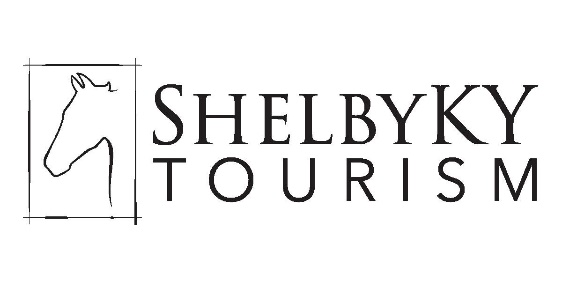 August 2020
Meeting AgendaShelbyKY Tourism 
August 25, 2020
To promote Shelby County as a unique year-round destination driving sustainable economic growth and quality of life.
A getaway destination for leisure, equine and sports with a thriving downtown core connecting Shelbyville & Simpsonville.						-Mission & Vision StatementsCall to Order: Ray Tucker, Chairman of the BoardMinutes: July 28, 2020Financial Report: Dori Lewis, Treasurer

Chairman’s ReportPresident’s ReportOld Business:Wayfinding ProgramNew Business: 	Transient Tax Requests 		Committee Reports: Executive:
Marketing:				Enhancement: 				Development:				Workforce:				Advocacy: Good of the Order Announcements
Next Meeting: Tuesday, September 22nd at 9 AM (ShelbyKY Tourism Office) 